CLASE 6: ¿CUÁL ES EL ORIGEN DEL PODER POLÍTICO?OBJETIVO DE APRENDIZAJE:En esta Guía de Aprendizaje trataremos de comprender lo que significa que una sociedad se organice de manera jerárquica, y como esa nueva organización genera roles y funciones que tienen poder sobre el resto, surgiendo así el poder político. (OA 3) INICIO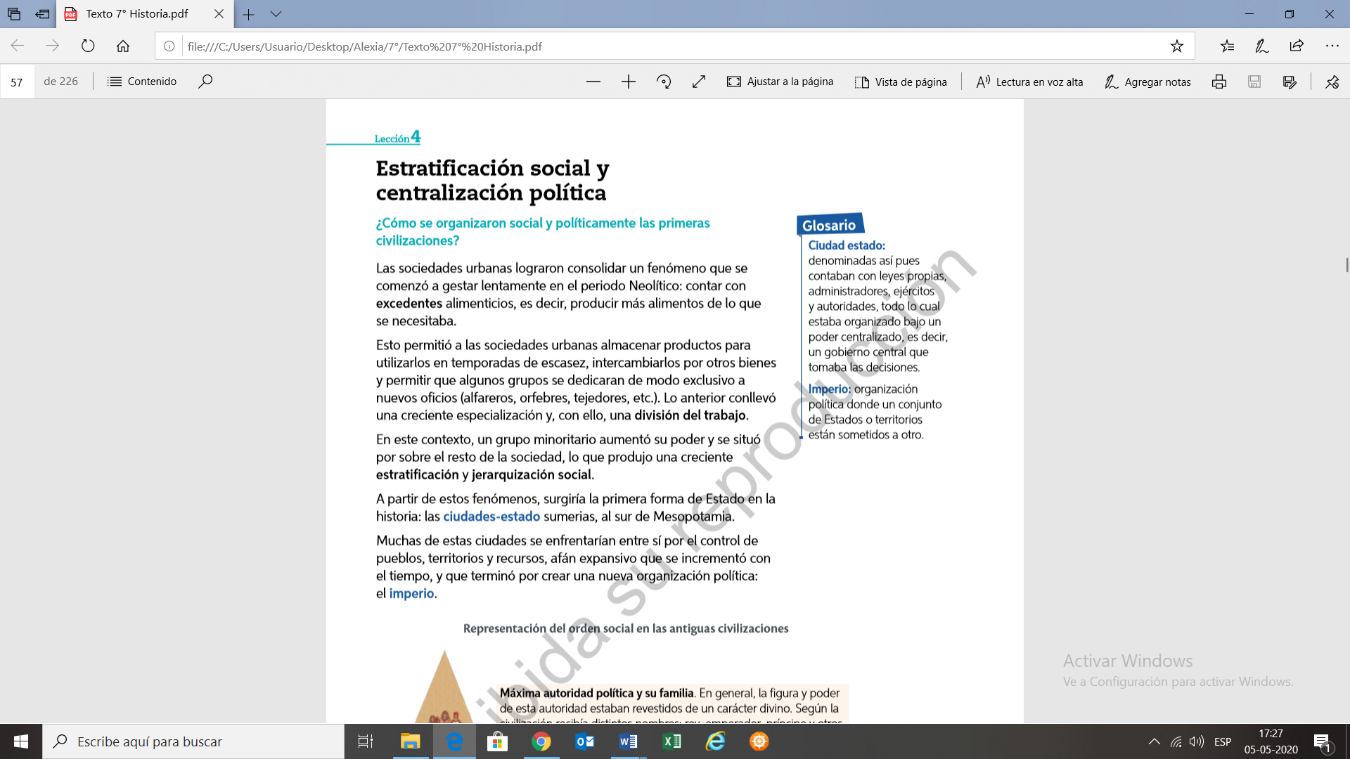 Para comenzar, ve el video del siguiente link:https://www.youtube.com/watch?v=P846e7QHFu8Luego, lee con atención el siguiente texto :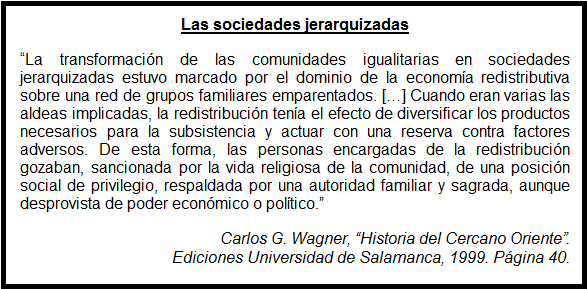 Responde las siguientes preguntas:¿Qué entiendes por una sociedad jerarquizada?………………………………………………………………………………………………………………………………………………………………………………………………………………………………………………………………¿Qué grupos sociales se beneficiaron de esta nueva estructura social?………………………………………………………………………………………………………………………………………………………………………………………………………………………………………………………………¿Vivimos actualmente en una sociedad jerarquizada?¿Porque?…………………………………………………………………………………………………………………………………………………………………………………………………………………………………………………………………………………………………………………………………………………………………………………………………………………………………………………………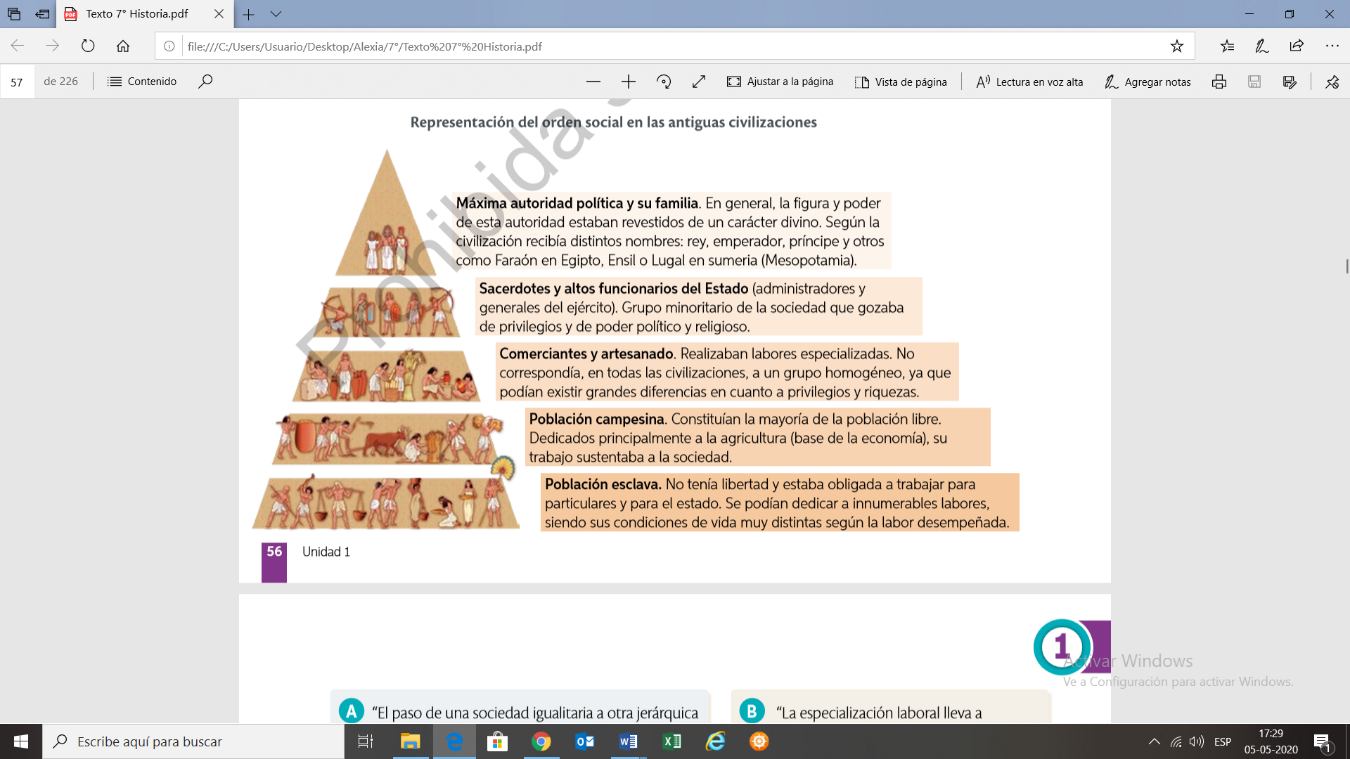 
Las primeras sociedades jerarquizadas fueron dando paso a formas de poder centralizado y jerarquico, y este fue un proceso que se dio en paralelo en distintos pueblos. Para profundizar en este tema, te invito a leer atentamente las fuentes que aparecen en la pagina 57 de tu libro, y responde las preguntas.